CSUEU Board Agenda Item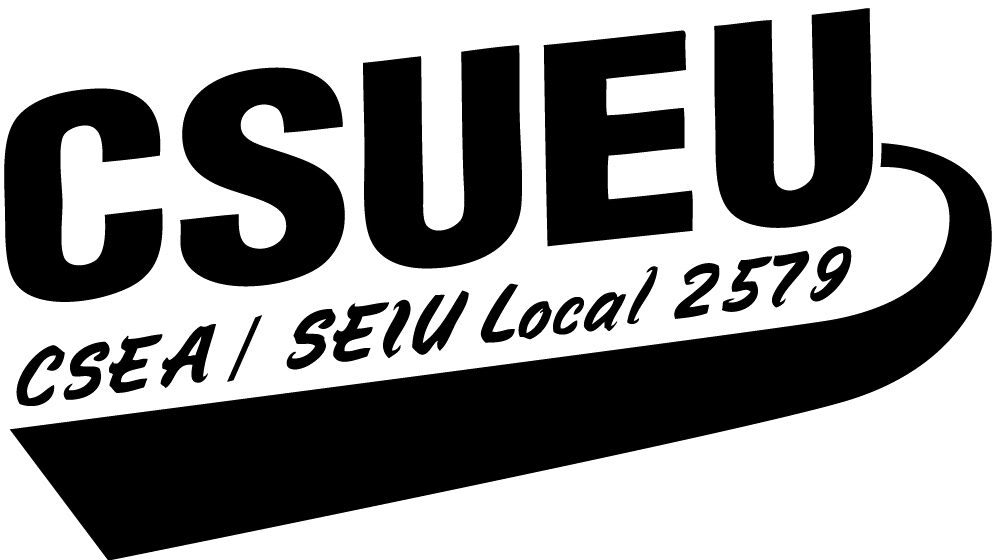  [This page intentionally left blank.]DIVISION 3: CSUEU STRUCTURE (BD Nov/2016/  )[Renumber accordingly]301.02 CSUEU The CSUEU Board of Directors shall consist of the President, the Vice President for Organizing, the Vice President for Finance, the Vice President for Representation, the Chair and Vice-chair of the Bargaining Unit 2, 5, 7 and 9 Councils, and the Chapter Presidents.  (CSUDC 5/01/1) (BD 33/08/4) (BD  36/15/13) (BD 10/16/2) (BD Nov/2016/_)Board Agenda Item:B&P  Nov/2016/__Action Item:November 19, 2016Subject:Policy File Division 301.01, CSUEU MembersSource and/or Proponent:CSUEU Policy File CommitteePresentation By:Steve Mottaz, CSUEU Policy File ChairAssigned To:Nancy Yamada, CSUEU StaffRecommended Action:That the CSUEU Board of Directors adopt the attached amendments to CSUEU Policy File Division 301.01, CSUEU Members.Recommended Action:That the CSUEU Board of Directors adopt the attached amendments to CSUEU Policy File Division 301.01, CSUEU Members.Background:This proposed amendment will delete CSUEU Policy File 301.01, CSUEU Members. This (or similar statement) is most appropriate as part of CSUEU’s mission statement.Background:This proposed amendment will delete CSUEU Policy File 301.01, CSUEU Members. This (or similar statement) is most appropriate as part of CSUEU’s mission statement.Estimated Cost/Savings:  None.Funding Source:N/ABoard Action:   Adopt         Reject         Refer